           Enable traffic to a web server on an internal networkTopology: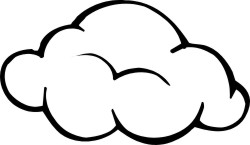                                    WAN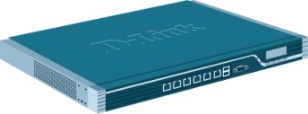                                     LAN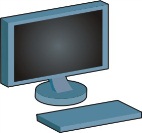 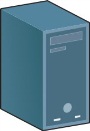                                        IP address: 192.168.10.200The example we have decided to use is that of a web server with a private address located on an internal network. From a security standpoint, this approach is wrong, as web servers are very vulnerable to attack and should therefore be located in a DMZ. However, due to its simplicity, we have chosen to use this model in our example.Needs to create three IP rules.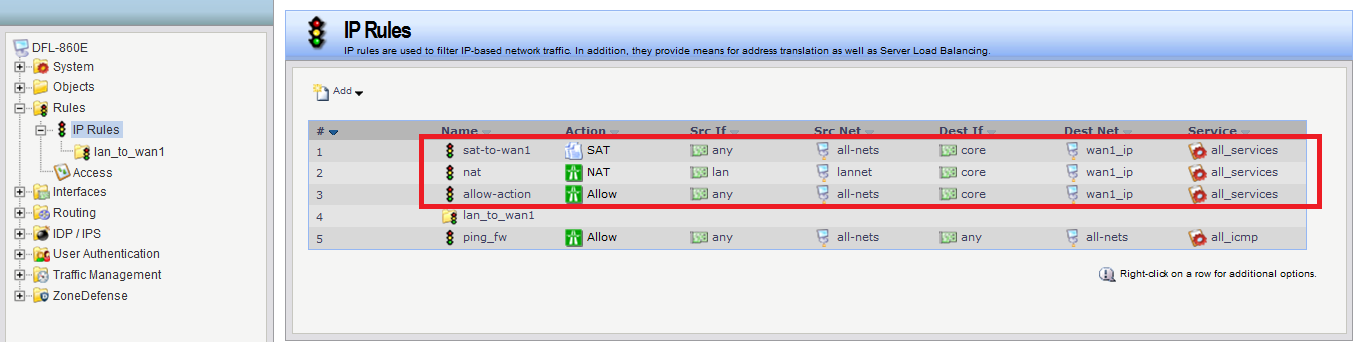 In order for external users to access the web server, they must be able to contact it using a public address.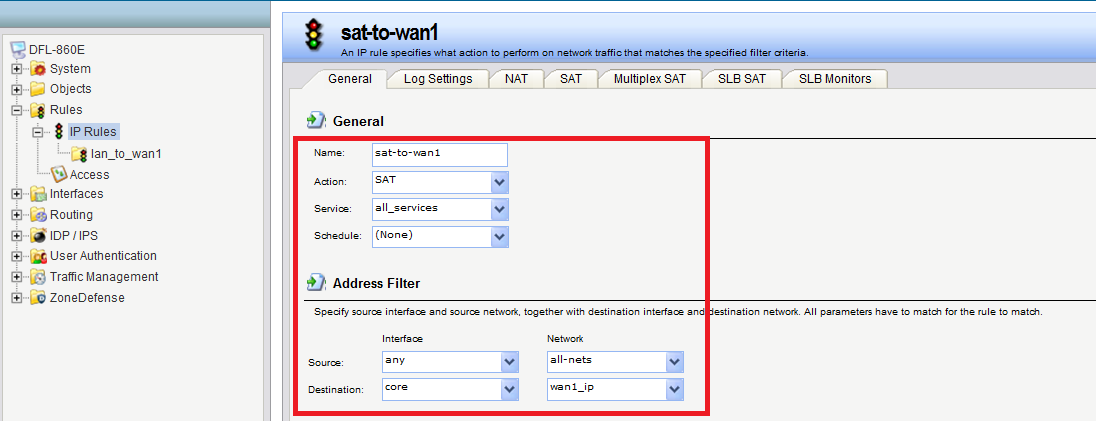 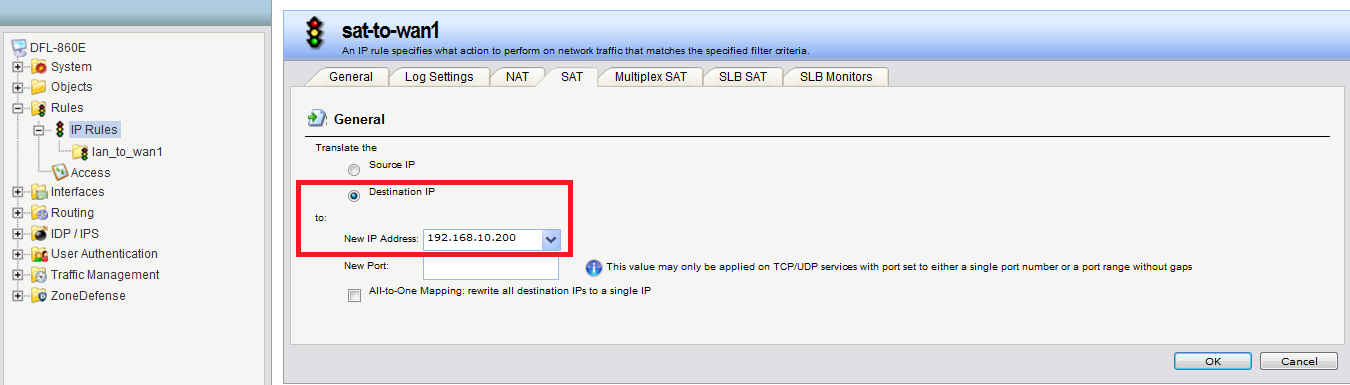 We also need a rule that allows internal machines to be dynamically address translated to the Internet.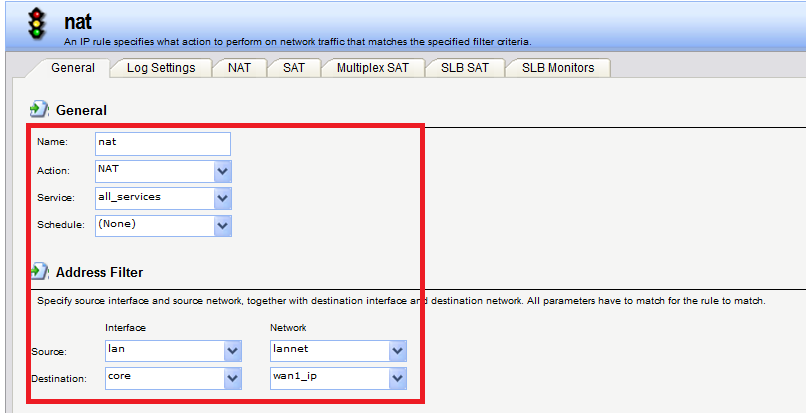 SAT rule states that address translation can take place if the connection has been permitted, and “allow” rule permits the connection.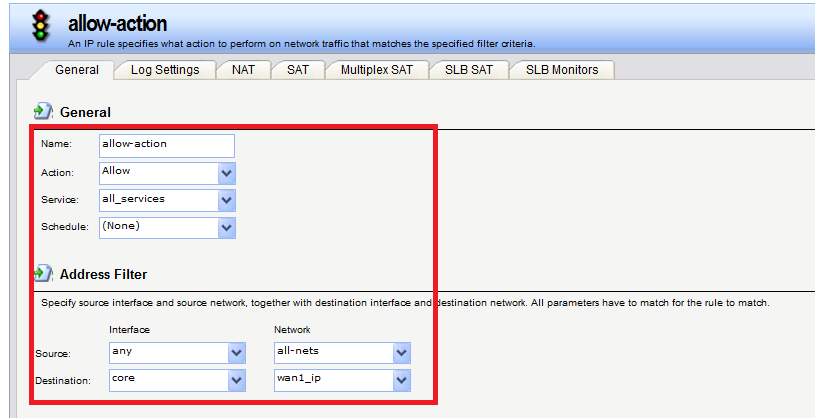 